Список документов для комплекта «Фармацевтическая промышленность. Премиум» за июльНормативно-правовые документы Постановление Правительства РФ от 28.06.2022 N 1154 «О внесении изменений в приложение к постановлению Правительства Российской Федерации от 1 августа 2019 г. N 994».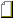  Постановление Правительства РФ от 08.07.2022 N 1220 «О признании утратившими силу отдельных положений некоторых актов Правительства Российской Федерации». Приказ Минпромторга России от 18.05.2022 N 1987 «О продлении сроков действия заключений о соответствии производителя лекарственных средств для медицинского применения требованиям правил надлежащей производственной практики».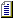 Нормативно-технические документы ГОСТ Р N 51261-2022 от 23.06.2022 «Устройства опорные стационарные для маломобильных групп населения. Типы и общие технические требования». ГОСТ Р N 70185-2022 от 23.06.2022 «Технические средства реабилитации. Сигнализаторы звука световые и вибрационные. Общие технические условия». ГОСТ Р N 70137-2022 (ИСО 11199-3:2005) от 01.06.2022 Средства вспомогательные для ходьбы, управляемые обеими руками. Требования и методы испытаний. Часть 3. Ходунки с опорой на предплечье». ГОСТ Р N 70140-2022 от 06.06.2022 «Аппараты ортопедические на нижние конечности с внешним источником энергии. Термины и определения». ГОСТ Р N ИСО 11199-1-2022 от 06.06.2022 «Средства вспомогательные для ходьбы, управляемые обеими руками. Требования и методы испытаний. Часть 1. Ходунки». ГОСТ Р N 70143-2022 от 08.06.2022 «Средства вспомогательные для ходьбы, управляемые обеими руками. Ходунки детские. Технические условия». ГОСТ Р N 70167-2022 от 21.06.2022 «Подгузники для детей-инвалидов. Общие технические условия». ГОСТ Р N 70168-2022/ISO/TR 18130:2016 от 21.06.2022 «Стоматология. Имплантаты дентальные внутрикостные. Метод испытания на долговечность винтового соединения тела имплантата с абатментом под воздействием циклического нагружения крутящим моментом». ГОСТ Р N 70190-2022 от 24.06.2022 «Услуги по осуществлению развивающего ухода за детьми-инвалидами». ПНСТ N 659-2022 от 24.06.2022 «Термометры медицинские с речевым выходом неинвазивные для лиц с нарушениями зрения. Функциональные характеристики». ПНСТ N 660-2022 от 24.06.2022 «Тонометры медицинские с речевым выходом неинвазивные для лиц с нарушениями зрения. Функциональные характеристики». ГОСТ Р N ИСО 5832-1-2022 от 12.07.2022 «Имплантаты для хирургии. Металлические материалы. Часть 1. Сталь коррозионно-стойкая (нержавеющая) деформируемая». ГОСТ Р N ИСО 21536-2022 от 12.07.2022 «Имплантаты хирургические неактивные. Имплантаты для замены суставов. Специальные требования к имплантатам для замены коленного сустава».